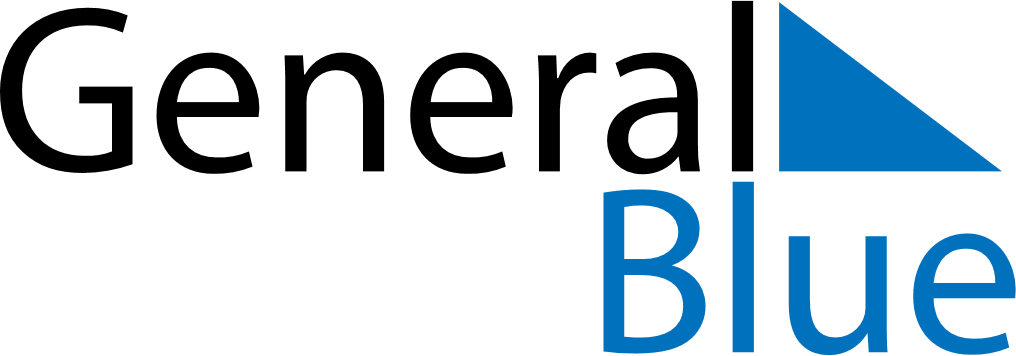 May 2022May 2022May 2022NamibiaNamibiaMondayTuesdayWednesdayThursdayFridaySaturdaySunday1Workers Day2345678Public HolidayCassinga Day91011121314151617181920212223242526272829Africa DayAscension Day3031